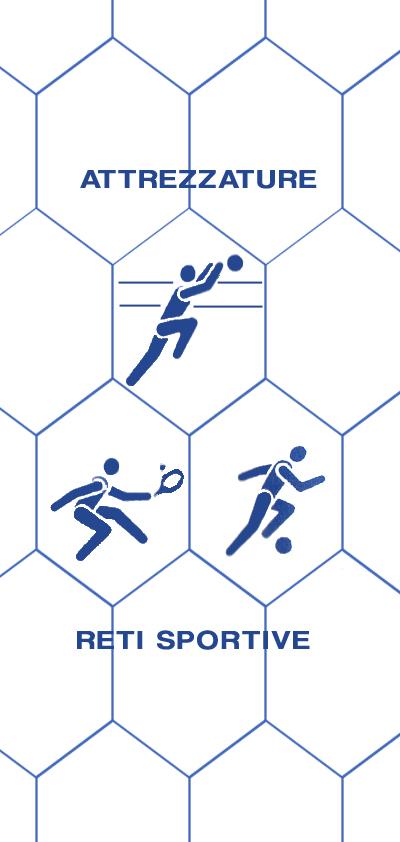 SCHEDA ARTICOLO: I03Rete pe camion e container maglia smallRete in polietilene stabilizzata contro i raggi ultravioletti. Dimensioni della maglia mm 25x25 e spessore del filato mm 2,2. Filato composto da 6 fili intrecciati.COMPOSIZIONE FILATO: titolo 7/032, filato diametro 2,2 mm. Rete in polietilene senza nodo, bordatura perimetrale con corda di mm 6. Possibilità di zavorramento con corda piombata il cui peso al metro lineare è di 200 gr.DURATA MINIMA DELLA RETE: oltre 10 anniCARICO DI ROTTURA: si intende carico di rottura il tiraggio di una maglia da un’estremità all’altra ed è di 92 daN.CARATTERISTICHE TECNICHEMATERIALE: polietilene H.T. stabilizzato contro i raggi UV, idrorepellente.COLORE DISPONIBILE: verdeSPESSORE FILATO: 2,2 mmRETE: a maglia quadraMAGLIA: 25x25 mmPESO: 120 g/mqBORDATURA PERIMETRALE: realizzata con treccia in polietilene mm 6.TEMPERATURA DI FUSIONE: 118°TEMPERATURA MINIMA D’USO: - 40°ASSORBIMENTO D’ACQUA 0,01%: idrorepellenteUTILIZZO: ogni rete viene realizzata in lunghezza e larghezza della dimensione richiesta, completa di rinforzo perimetrale con una treccia di mm 7 cucita alla rete. Prodotto adatto  come copertura per cassoni o container. Montaggio di estrema facilità considerando che la rete ha tutto il profilo perimetrale bordato e può essere adattata a qualsiasi formaOgni rete viene utilizzata sia in lunghezza che in larghezza della dimensione richiesta. Completa di rinforzo perimetrale con una treccia da mm 6, di solito di colore verde, cucita alla rete, lasciando negli angoli uno spezzone di corda per facilitare la messa in opera.DESCRIZIONE: la rete,  per camion e container I03 è fornita da Bresciareti è realizzata in polietilene con una maglia quadrata da 25x25 mm., lo spessore del filato è di mm. 2,2. Viene prodotta di colore verde ed è stabilizzata contro i raggi ultravioletti.Questo articolo viene rinforzato con una bordatura perimetrale in polietilene da mm. 6 cucita alla rete per una maggiore durata nel tempo. Inoltre fabbrichiamo reti su misure, sia in larghezza che in lunghezza, a vostro piacimento.Per ulteriori informazioni e/o chiarimenti non esitate a contattarci.